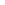 מספר סידורי..................טופס מס' 7אישור נכונות תרגוםאני החתום מטה ................................................ נוטריון בעל רישיון מספר ............................. מצהיר בזה, כי אני שולט היטב בשפות ........................ ו.......................... וכי המסמך המצורף לאישור זה והמסומן באות / מספר ............. הוא תרגום לשפה ............................... של   מסמך המקור   העתק מאושר של מסמך המקור  העתק שאינו המקור ואינו העתק מאושר של המקור  מידע ממוחשב ................... (נא פרט) ממאגר המידע של .......................... ............................................. /העתק צילומי של ...........................  (כאן יש לציין את החלופה שסומנה למעלה) הערוך בשפה ...................... מצורף לאישורי זה ומסומן באות / מספר ...............לראיה אני מאשר את דיוק התרגום האמור בחתימת ידי ובחותמי, היום .....................................שכר נוטריון ................ שקלים חדשים                                                                                                       _______________________	                חתימה                                                                                    חותם הנוטריון